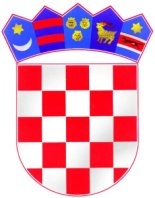 REPUBLIKA HRVATSKAZADARSKA ŽUPANIJAOPĆINA GRAČACOPĆINSKA NAČELNICAKLASA: 061-01/17-01/2URBROJ: 2198/31-01-17-1GRAČAC, 9. veljače 2017. g.Na temelju Pravilnika o nagrađivanju učenika, («Službeni glasnik Općine Gračac» 3/14, 2/15), općinska načelnica Općine Gračac objavljujeJAVNI POZIVZA PRIKUPLJANJE PRIJEDLOGA I PRIJAVAZA NAGRAĐIVANJE UČENIKA Prigodom obilježavanja Dana Općine Gračac u 2017. godini dodijelit će se nagrade najuspješnijim učenicima s prebivalištem na području Općine Gračac.Opći uvjet koji moraju ispunjavati svi kandidati za nagrade je da su učenici s prebivalištem na području Općine Gračac, bez obzira na mjesto školovanja.UČENICI OSNOVNE ŠKOLEZa učenike osnovne škole dodjeljuje se  nagrada 1 učeniku. Prijedlog za najuspješnijeg učenika podnosi ravnatelj osnovne škole.Uz obrazloženi prijedlog ravnatelja, prilaže se uvjerenje o prebivalištu učenika.UČENICI SREDNJIH ŠKOLAZa učenike srednjih škola dodjeljuju se  nagrade za 3 učenika.Za nagradu se, kao kandidati, prijavljuju sami učenici.	Uz opći uvjet prebivališta na području Općine Gračac, učenici srednjih škola, da bi se mogli kandidirati za dodjelu nagrade, moraju ispunjavati i sljedeće uvjete:prosjek ocjena u prethodno završenoj školskoj godini najmanje 4,80 tesudjelovanje na najmanje jednom županijskom ili državnom natjecanju u tekućoj ili prethodnoj školskoj godini.	Uz obrazloženu prijavu za dodjelu nagrade učenicima srednjih škola, kandidati su obavezni priložiti:uvjerenje o prebivalištu učenikapreslik svjedodžbe prethodno završene školske godinepreslik dokaza o sudjelovanju na najmanje jednom županijskom ili državnom natjecanju u tekućoj ili prethodnoj školskoj godini.                  Odluku o nagrađivanju te vrsti i iznosu nagrade (ukoliko se radi o novčanoj nagradi) u skladu s proračunskim mogućnostima, donijet će i objaviti općinska načelnica odabirom propisanog broja učenika između svih onih koji podnesu pravovremene i potpune prijave kojima dokažu ispunjavanje traženih uvjeta.Prijedloge i prijave po javnom pozivu ovlašteni predlagatelji mogu podnositi na adresu Općine Gračac, Park sv. Jurja 1, 23440 Gračac, s naznakom: „za Javni poziv na nagrađivanje učenika“, s rokom za dostavu do 3. travnja 2017. godine.                                    OPĆINSKA NAČELNICA:                                   Nataša Turbić, prof.